NAPO-WDC CHAPTER MEETING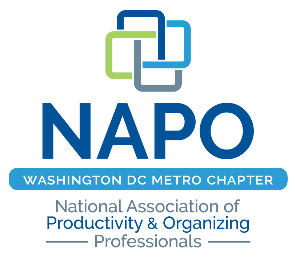 Monday, December 2, 20196:30 p.m. – 9:00 p.m.AGENDAAntitrust PolicyThis meeting, as are all NAPO board, committee, SIG and chapter meetings, will be conducted consistently with NAPO's Antitrust Compliance Policy. The full policy and one-page summary of that policy can be found in POINT’s Member Connect Community Library and on www.napo.net.  Please be advised that the Policy applies not only while the meeting is in session, but also during breaks and particularly during receptions, meals and other social events surrounding the meeting. If you have not read the Policy summary, please do so. If you have any questions, please contact a member of the Board or headquarter (HQ) Team6:30 pm – 7:00 pmNetworking in Breakout RoomsVisit the “Ask the Expert Table” with Laurie Mennel, Blue Bonnet Professional OrganizingVisit the Lending Library Table 7:00 pm – 7:30 pm  Chapter News & BusinessWelcome – Debbie Smith, President NAPO-WDCVirtual Meeting Instructions – Diane GreenhalghIntroduction of New Members and Guests – J.J. Jackson and Jill KatzBusiness Partners Introduction – Kevin Wheeler – Samara Goodman, Samara InteriorsAnnouncement – Debbie Smith and Paula BeckMember Benefits – J.J. Jackson and Jill KatzWebsite Update – Diane GreenhalghVolunteer Opportunities – J.J. Jackson, Jill Katz and Diane GreenhalghCalendar of Upcoming Member-Only Events – Debbie SmithDec  9 -  NoVa Virginia Book Club (Arlington), Digital Minimalism, Cal Newport Dec 12 - Route 66 Neighborhood Group  (Chantilly)Jan 14 - Arlington/Alexandria Neighborhood Group Jan 15 – Insurance, Part 2, Benefits (Virtual)Jan 21 - Maryland Book Club (Potomac), Talking to Strangers, Malcolm Gladwell Jan 22 – Podcast Club (Virtual), Organize Your Stuff – “Organizing Hell” and “Organized   Adulting”Feb  9 – Golden Circle Pot LuckUpcoming Chapter Meetings – Debbie SmithJan 6 – Working with Seniors - Silver Spring, MDFeb 3 – Business Automation - VirtualMar 2 – Gain and Retain Clients – Arlington, VAApr 6 – Marketing Your Business - Silver Spring, MDMay 4 – Productivity Consulting – Arlington, VA7:30 pm – 8:30 pm - Educational Program – Barbara FuscielloHelping Your Clients Go Paperless, Jennifer McCloskey8:35 pm – 9: 00 pm - Closing Announcements – J.J. Jackson and Jill Katz	 Breakout Rooms – Diane Greenhalgh